SwedenSwedenSwedenJanuary 2030January 2030January 2030January 2030MondayTuesdayWednesdayThursdayFridaySaturdaySunday123456New Year’s DayTwelfth NightEpiphany78910111213Saint Knut’s Day141516171819202122232425262728293031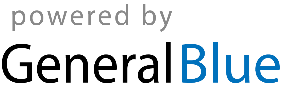 